Australian Capital TerritoryPlanning and Development (Technical Amendment—Forde) Plan Variation 2011 (No.3)Notifiable Instrument NI2011-668Technical Amendment No 2011-37made under thePlanning and Development Act 2007, section 89 (Making technical amendments) (s96 land ceases to be in future urban area)This plan variation commences on the day after it is notified.Variation No 2011- 37 to the Territory Plan has been approved by the Planning and Land Authority.Annexure A - specifies the zones that apply to the area shown on the map.Annexure B – introduces an index map and also replaces the detail map in the Forde Precinct Code at section 10 of the Territory Plan.Ben PontonDelegate of ACT Planning and Land AuthorityDate: 27 October 2011THIS IS PAGE ONE OF ANNEXURE A TO NOTIFIABLE INSTRUMENT NI2011 – 668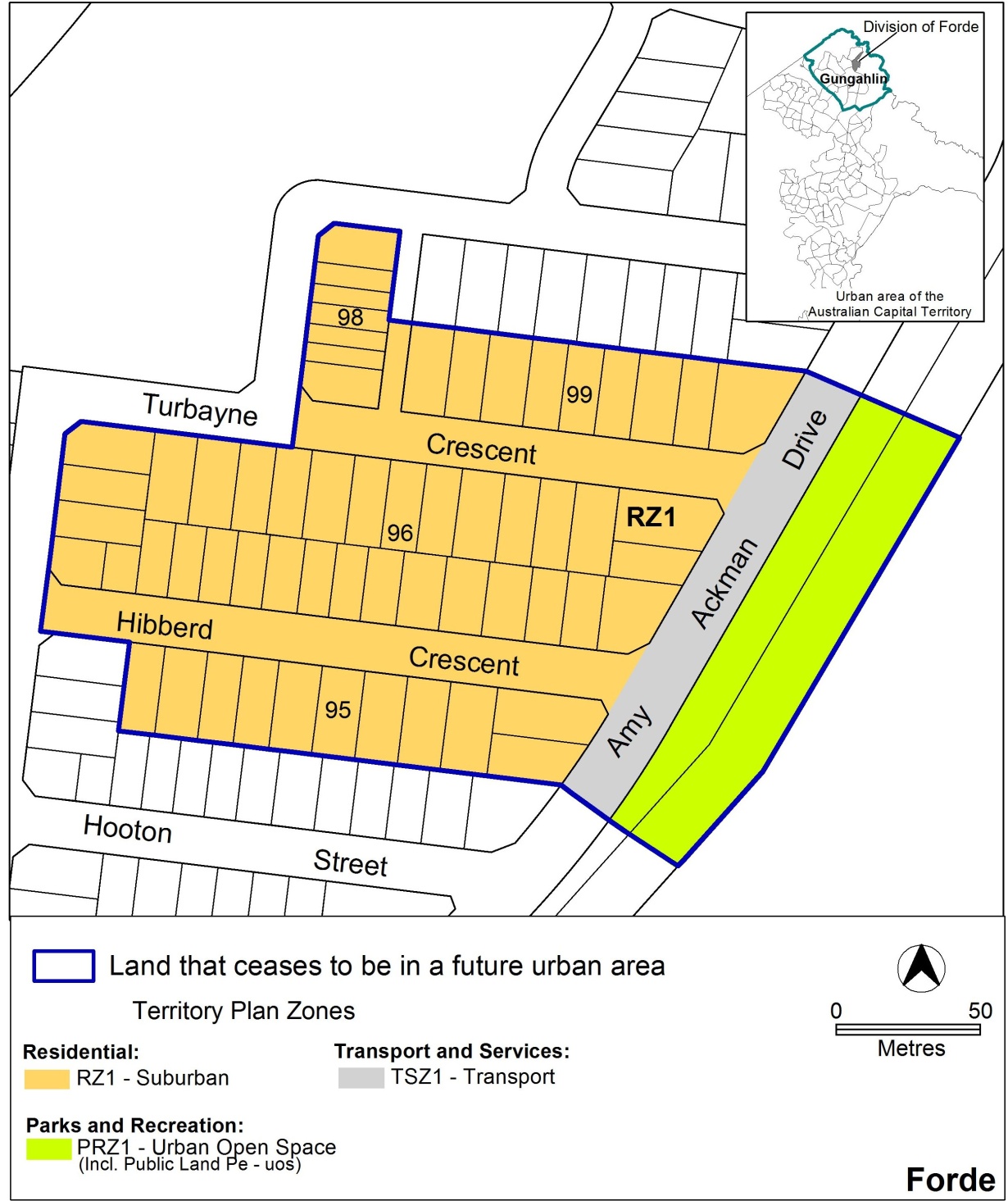 	Ben Ponton	Delegate of ACT Planning and Land Authority 	Date: 27 October 2011THIS IS PAGE ONE OF ANNEXURE B TO NOTIFIABLE INSTRUMENT NI2011 – 668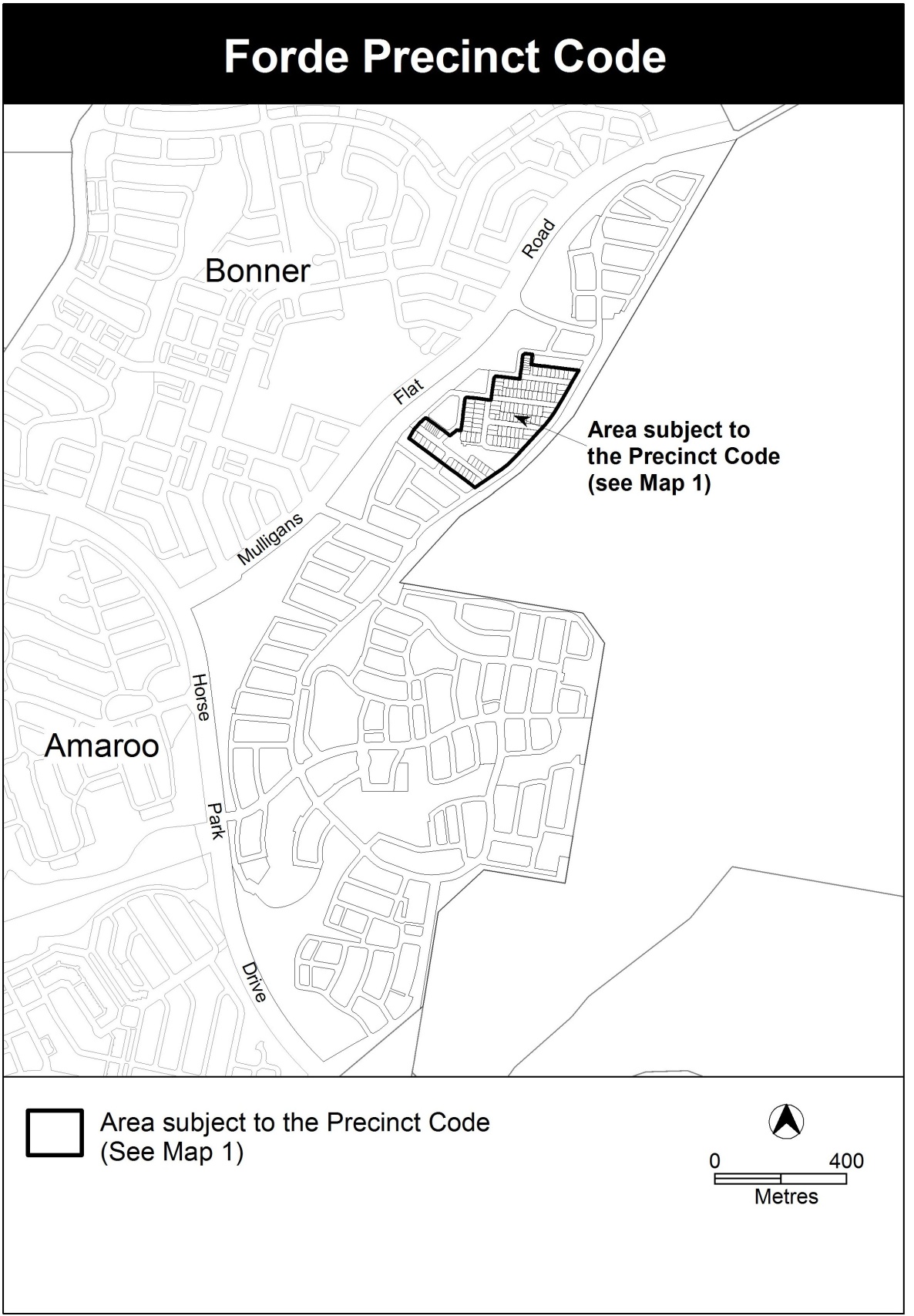 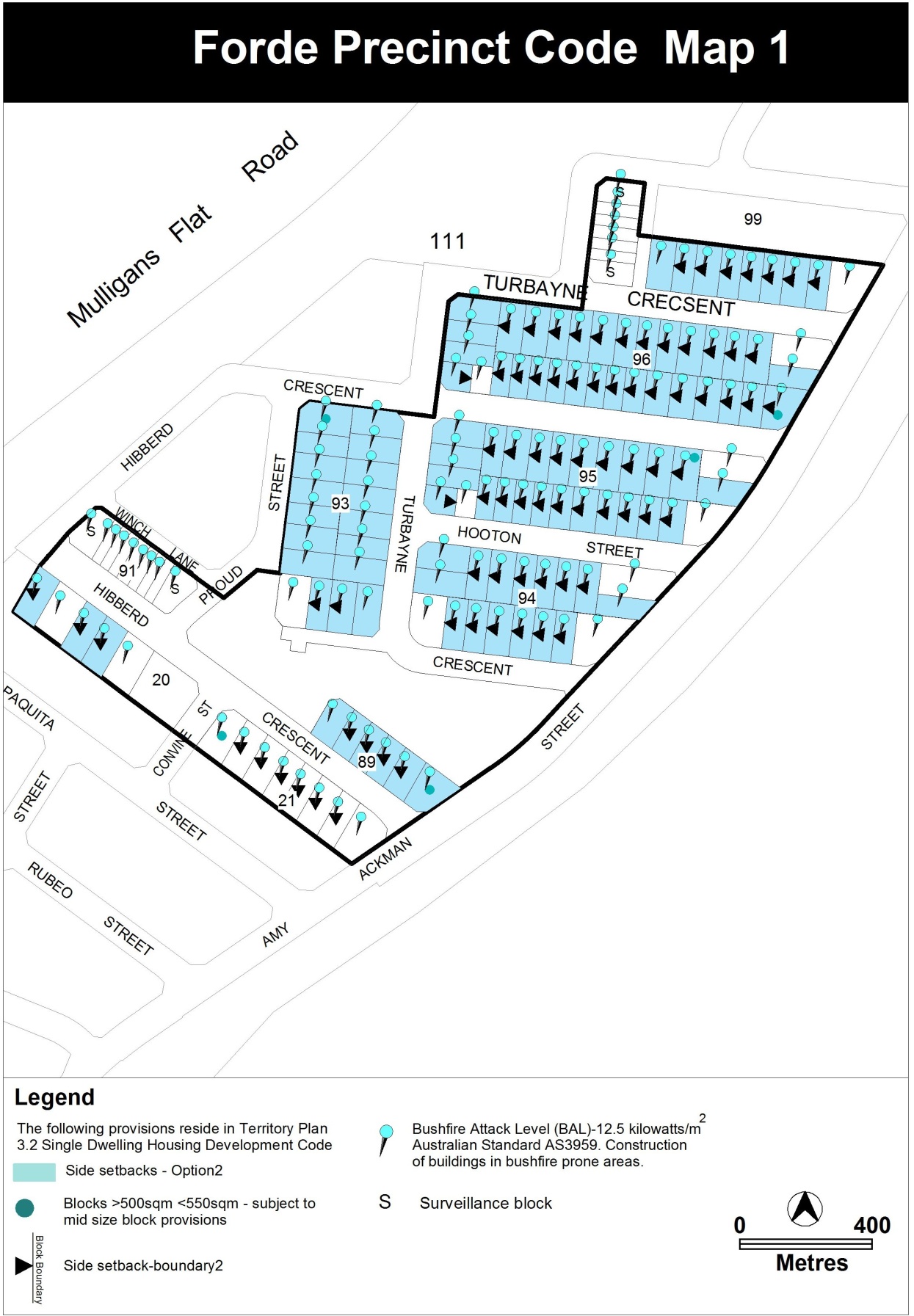 			Ben Ponton			Delegate of ACT Planning and Land Authority 			Date: 27 October 2011